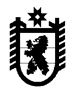 Республика КарелияАдминистрацияКондопожского муниципального районаПОСТАНОВЛЕНИЕОт 25 декабря 2019 года № 1274Согласно Порядку разработки, реализации и оценки эффективности муниципальных программ Кондопожского муниципального района, утвержденному постановлением Администрации Кондопожского муниципального района от 07.03.2019 г. № 174 и Перечню муниципальных программ Кондопожского муниципального района, утвержденному постановлением Администрации Кондопожского муниципального района от 22.03.2019 г. № 246, в редакции постановления Администрации Кондопожского муниципального района от 18.10.2019 г. № 1000: Утвердить муниципальную программу «Профилактика правонарушений на территории Кондопожского муниципального района» на период 2020-2022 гг.         2. Контроль за исполнением настоящего постановления возложить на    начальника отдела социальной политики Плюстину Е.В.Глава Администрации Кондопожского муниципального района                                                                        В.М. СадовниковОб утверждении муниципальной программы «Профилактика правонарушений на территории Кондопожского муниципального района» на период 2020-2022 гг. 